4th Grade - Reading Comprehension 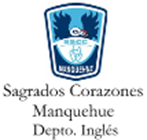 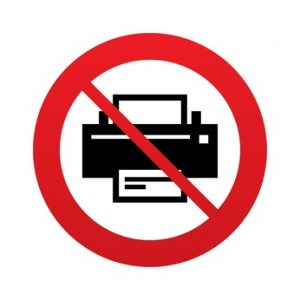 Step 1: Read the text. A Scary NightIt was a windy, stormy, and rainy night. Andy was trying to sleep. he heard noises near the front door of his house. He looked out the window and saw little animals running in the garden. He looked around his room and saw some scary shadows on the walls. Andy called his parents, but there was no answer. Then he remembered his parents were at Grandpa’s birthday party. He called his older brother, but he didn’t hear him. “Oh no! It’s ten o’clock and I can’t sleep!” he thought. He heard the footsteps that stopped in front of his house. His heart was beating faster and faster. He covered his face with his new blanket. When he tried to peek out of it, he saw a cat jumping from the window. He had to be brave and said to himself, “I am going to be brave and I will find out what those noises and scary shadows are.” He took a deep breath and decided to turn the lights on. He carefully walked to the window and noticed that the shadows on the walls were made by the brown and orange  leaves outside that were moving in the wind. Suddenly, looking out the window he saw a policeman and a nurse trying to open the front door. The policeman rang the doorbell. Andy ran to the living room and yelled at them to go away! He told them that their costumes were a bad trick to get into the house. Andy heard a man’s voice telling him to open the door. Andy answered he would not do it.. Then he heard his mom’s voice saying his name, and telling him to open the door because they forgot their keys. Andy slowly opened the door, and saw that it was his mom and dad wearing those funny costumes. They forgot to tell Andy that Grandpa’s birthday party was a costume party!                  shadows                                          footsteps                                 costumes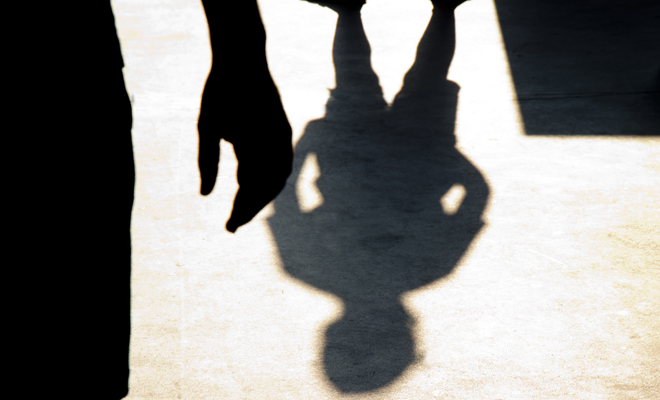 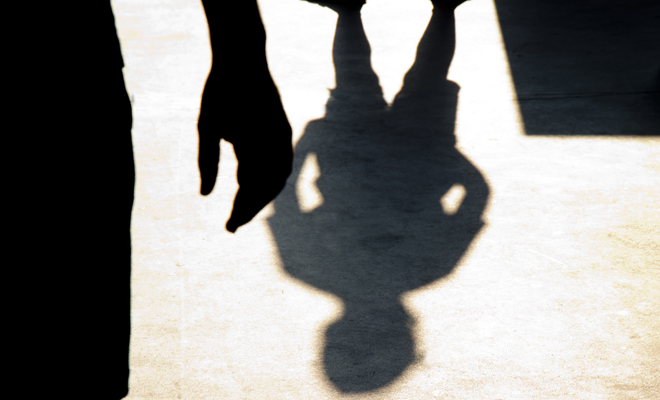 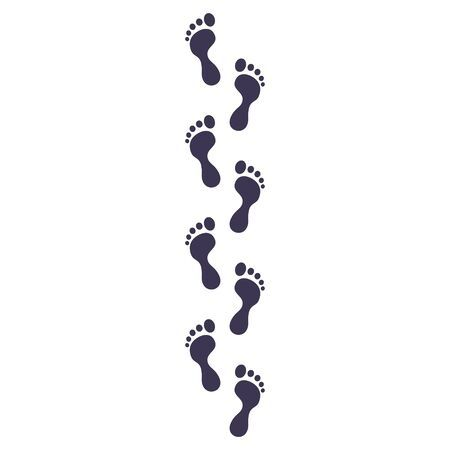 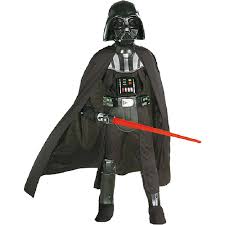 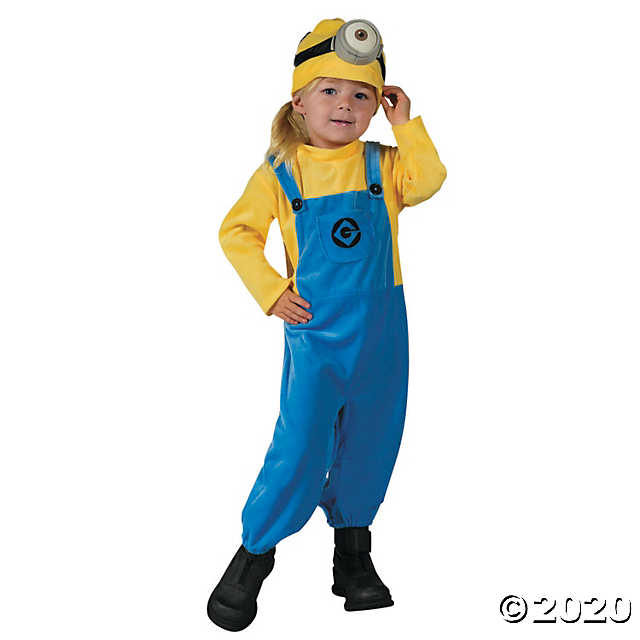                                                                       keys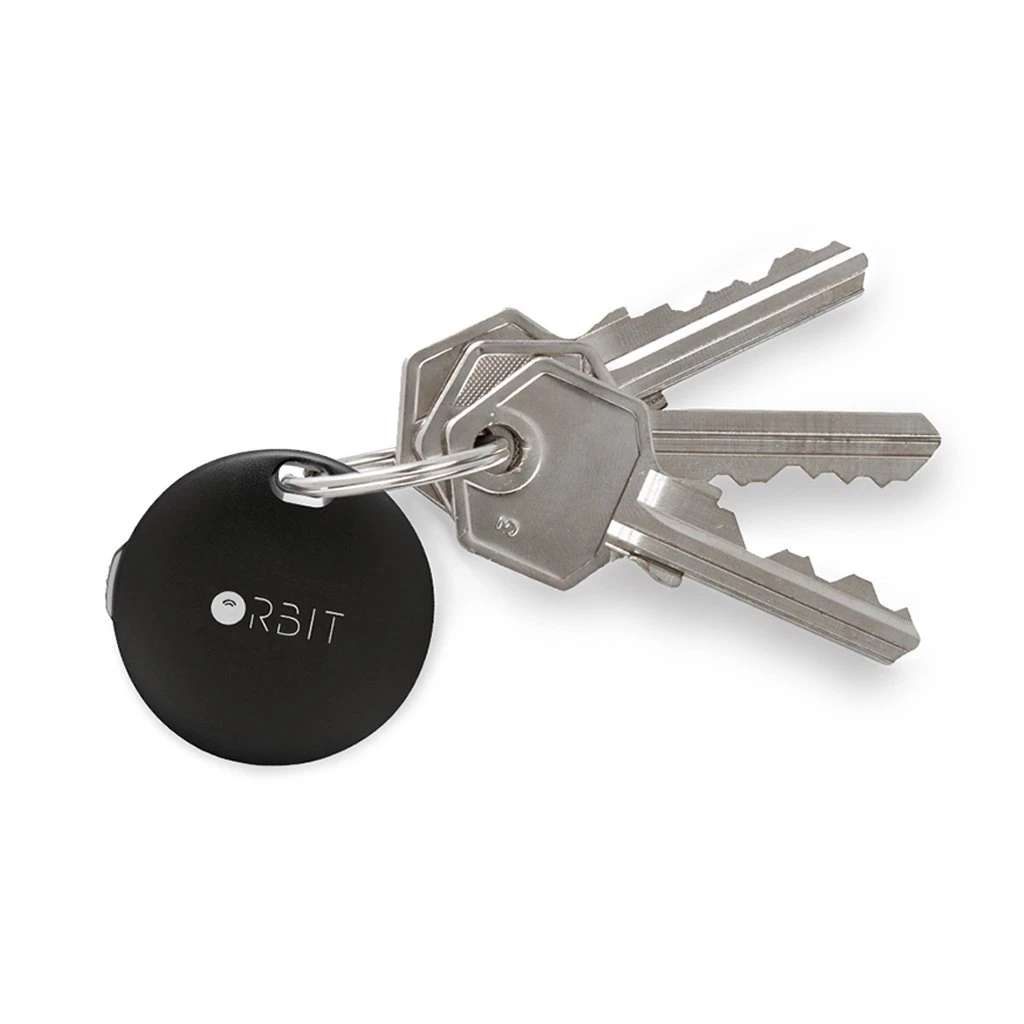 Step 2: Read the sentences and circle the correct answer. You can go back to the text!It happened at _____________________. night afternoon morning What kind of weather was it? sunny, windy windy, stormy, rainycloudy, snowy Andy was in his __________________________ when he heard some noises. kitchenliving room bedroom What did Andy see on the walls? shadows paintingschimneyWhat was beating faster and faster? legseyesheart             6.  How did Andy feel? scared sad happy       7.  What did Andy use to cover his face?pillow blanket hands What costumes were Andy’s mom and dad wearing? police and nursefirefighter and doctor nurse and dentistStep 3: SCAN the text again and highlight  all the verbs in past you can find! Write here the number of verbs in past you found  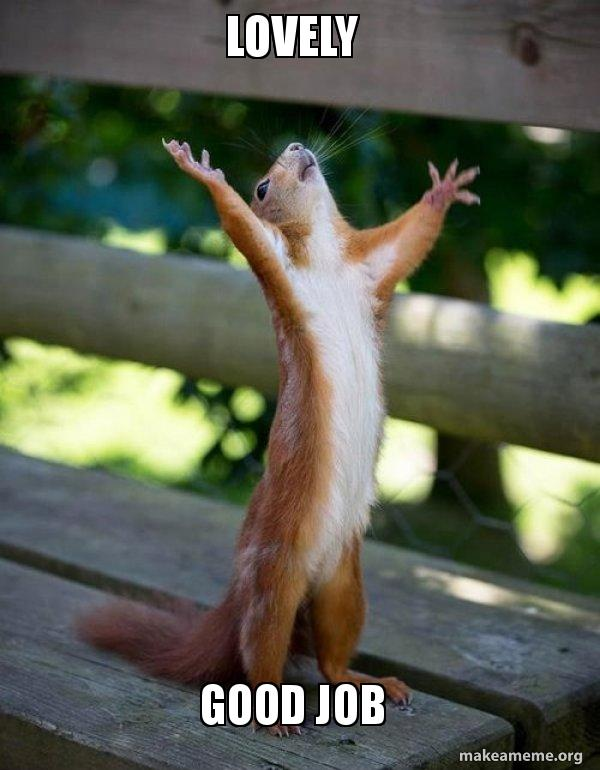 